 Каждый ребенок имеет право на отдых и оздоровление, которые направлены на то, чтобы укрепить здоровье ребенка, повысить его иммунитет, сопротивляемость организма к заболеваниям.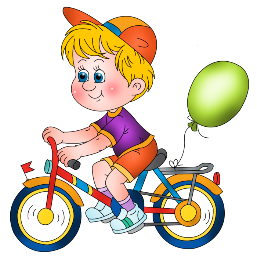 Спрос на организацию детского отдыха   носит   сезонный   характер и   зависит от   школьных   каникул: 1 неделя – осенью и весной, 2 недели – зимой и 3 месяца – летом.Формы организации отдыха детей и их оздоровления:детские оздоровительные лагеря (загородные оздоровительные лагеря, лагеря дневного пребывания и другие); специализированные (профильные) лагеря (спортивно–оздоровительные лагеря, оборонно-спортивные лагеря, туристические лагеря, эколого-биологические лагеря, технические лагеря, краеведческие и другие лагеря);иные организации специализированных типов, основная деятельность которых направлена на реализацию услуг по обеспечению отдыха детей и их оздоровленияНа что обратить внимание в случае перевозки организованных групп детей?Перевозка автомобильным транспортом: (Правила организованной перевозки группы детей автобусами, утв. Постановлением Правительства РФ от 23.09.2020 N 1527)К перевозкам групп детей допускаются водители,  имеющие стаж работы в качестве водителя транспортного средства категории "D" не менее одного года из последних 2 лет; прошедшие предрейсовый инструктаж; не привлекавшиеся в течение одного года к административной ответственности в виде лишения права управления транспортным средством или административного ареста за административные правонарушения в области дорожного движения.Обязательно наличие взрослого сопровождающего на весь период поездки на каждое транспортное средство. Если группа включает более 20 детей, минимальное количество сопровождающих лиц определяется из расчета их нахождения у каждой двери автобуса. Если продолжительность организованной перевозки группы детей превышает 12 часов и для ее осуществления используется 3 автобуса и более, организатор перевозки обеспечивает сопровождение такой группы детей медицинским работником. При нахождении в пути следования более трех часов организуется обеспечение детей наборами пищевых продуктов (сухими пайками) и бутилированной питьевой водой.Перевозка детей при экскурсионных и туристических поездках осуществляется в светлое время суток. Движение автобуса в период с 23.00 до 7.00 часов, а также в условиях недостаточной видимости (туман, дождь, снегопад) не допускаются.  Экскурсионные автобусные поездки детей организуются по маршрутам продолжительностью до 12 часов с одним водителем и до 16 часов – с двумя водителями.Перевозка железнодорожным транспортом:(СП 2.4.3648-20)Должно быть сопровождение организованных групп детей взрослыми из расчета 1 сопровождающий на количество детей до 12 человек;организуется питание организованных групп детей с интервалами не более 4 часов;организуется питьевой режим в пути следования и при доставке организованных групп детей от железнодорожного вокзала до места назначения и обратно, а также при нахождении организованных групп детей на вокзале;при нахождении в пути следования более 12 часов группы детей в количестве свыше 30 человек организатор поездки обязан обеспечить сопровождение группы детей медицинским работником;при нахождении в пути свыше 1 дня организуется горячее питание. На что обратить внимание в детских оздоровительных лагерях?(СП 2.4.3648-20)Продолжительность оздоровительной смены составляет не менее 21 календарного дня. Для организации отдыха и досуга детей возможна организация смен менее 20 календарных дней. Продолжительность смен в осенние, зимние и весенние каникулы должна быть не менее 7 календарных дней.Прием детей осуществляется при наличии справки о состоянии здоровья ребенка, отъезжающего в организацию отдыха детей и их оздоровления, в том числе содержащую сведения об отсутствии в течение 21 календарного дня контактов с больными инфекционными заболеваниями Каждое спальное место обеспечивается комплектом постельных принадлежностей, постельным бельем и полотенцами. 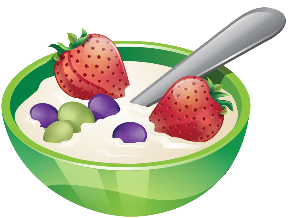 Питание детей должно осуществляться посредством реализации основного (организованного) меню, включающего горячее питание, дополнительного питания, а также индивидуальных меню для детей, нуждающихся в лечебном и диетическом питанииСоки, напитки, подаваемые в буфете, питьевая вода должны быть реализованы в потребительской упаковке промышленного изготовления; разливать соки, напитки, питьевую воду в буфете не допускается.Питьевой режим должен быть организован посредством установки стационарных питьевых фонтанчиков, устройств для выдачи воды, выдачи упакованной питьевой воды или с использованием кипяченой питьевой воды.Питание детей должно осуществляться посредством реализации основного (организованного) меню, включающего горячее питание, дополнительного питания, а также индивидуальных меню для детей, нуждающихся в лечебном и диетическом питанииВ питании детей не используются: Пищевая продукция домашнего (не промышленного) изготовления. Кремовые кондитерские изделия.Сырокопченые мясные гастрономические изделия и колбасы.Уксус, горчица, хрен, перец острый (красный, черный).Острые соусы, кетчупы, майонез.Овощи и фрукты консервированные, содержащие уксус.Газированные напитки; газированная вода питьевая, квас.Жевательная резинка.Карамель, в том числе леденцовая.Картофельные и кукурузные чипсы, снеки.И другие. Особенности участия детей в «полевой практике»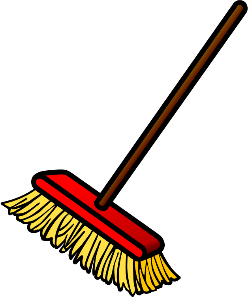 Запрещается применение труда лиц моложе 18 лет к уборке туалетов, душевых, умывальных, мытью окон и светильников, уборке снега с крыш, выполнению ремонтно-строительных и отделочных работ, подъему и переносу тяжестей.Дети должны работать в головных уборах.При температурах воздуха от 25 °C до 28 °C продолжительность работы должна составлять не более 2,5 часов для лиц в возрасте от 14 до 16 лет. Для лиц от 16 до 18 лет - не более 3,5 часов.Запрещается труд детей после 20:00 часов.Управление Роспотребнадзора по Свердловской областиhttp://66.rospotrebnadzor.ru ФБУЗ «Центр гигиены и эпидемиологии в Свердловской области» http://fbuz66.ru 620078, г. Екатеринбург, пер. Отдельный 3, тел. (343) 374-14-55, факс (343) 374-01-91mail@66.rospotrebnadzor.ru Консультационные пункты для потребителейг. Екатеринбург, ул. Московская, 49 (343) 272-00-07г. Алапаевск, ул. Ленина, 125 (34346) 3-18-66г. Арамиль, ул. 1 Мая, 4 (343) 385-32-81 (доб.1040)г. Артемовский, ул. Энергетиков, 1а (34363) 2-54-80г. Асбест, ул. Ладыженского, 17 (34365) 2-58-49г. Березовский, ул. Гагарина, 6а (34369) 4-29-87п. Байкалово, ул. Кузнецова, 34 (34362) 2-02-65г. Верхняя Пышма, ул. Ленина, 5а (34368) 3-84-11г. Верхняя Салда, ул. Энгельса, 46 (3435) 41-83-62г. Ивдель, ул. Октябрьская набер., 24 (34386) 2-18-72г. Ирбит, ул. Мальгина, 9 (34355) 6-36-28г. Каменск-Уральский, пр. Победы, 97 (3439) 36-48-22г. Камышлов, ул. Советская, 48 (34375) 2-09-90г. Качканар, 5 квартал, 1б (34341) 6-38-27г. Красноуфимск, ул. Советская, 13 (34394) 2-00-14 г. Краснотурьинск, ул. Коммунальная, 6а (34384) 6-48-35г. Красноуральск, ул. Янкина, 2 (34343) 2-06-47г. Кушва, ул. Коммуны, 78 (34344) 2-53-00г. Нижние Серги, ул. Р. Люксембург, 79 (34398) 2-10-62г. Нижний Тагил, ул. К. Маркса, 29 (3435) 41-83-62г. Нижняя Тура, ул. Декабристов, 17 (34342) 2-75-07г. Невьянск, ул. Мартьянова, 29 (3435) 41-83-62г. Новая Ляля, ул. Р. Люксембург, 26 (34388) 2-16-79г. Первоуральск, ул. Вайнера, 4 (3439) 66-85-04г. Полевской, ул. Вершинина, 19 (34350) 3-32-19г. Ревда, ул. Спортивная, 49б (34397) 5-61-52г. Реж, ул. Спортивная, 12 (34364) 2-11-04г. Североуральск, ул. Свердлова, 60а (34380) 2-22-50г. Серов, ул. Фрунзе, 5 (34385) 6-50-70г. Сухой Лог, пр. Строителей, 7а (34373) 4-26-86г. Сысерть, ул. Коммуны, 69 (34374) 7-14-51г. Тавда, ул. Ленина, 108 (34360) 3-23-04г. Талица, ул. Красноармейская, 32 (34371) 2-11-54п. Тугулым, ул. Школьная, 30а (34367) 2-24-99Управление Роспотребнадзора по Свердловской областиФБУЗ «Центр гигиены иэпидемиологии в Свердловскойобласти»Памятка потребителю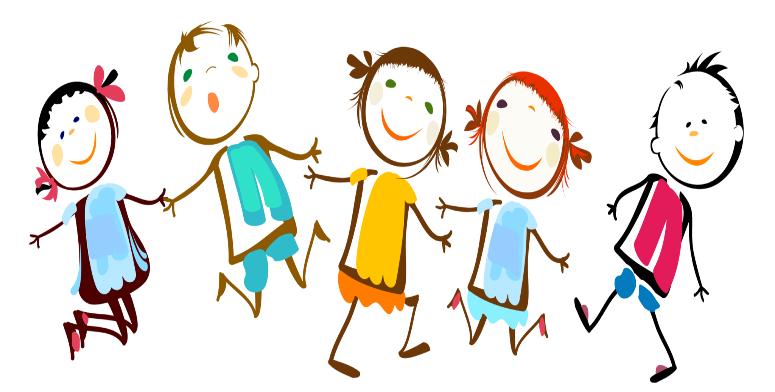     Советы родителям, отправляющим детей на отдых в составе организованной группы 